S v o l á v á m 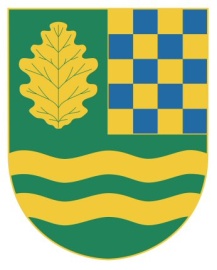 podle ustanovení § 92 zákona č. 128/2000 Sb., o obcích, ve znění pozdějších předpisůřádné  zasedání  č. 7/1/2018 „Zastupitelstva obce Nový Vestec“ na den :  13.12  2018  od 18.00 hod., které se bude konat v zasedací místnosti OÚ.Návrh programu : Návrh rozpočtu na rok 2019.Rozpočtové opatření.Rozpočtový výhled na roky 2019,2020,2021.Odpady – OZVVěcná břemena Veřejnoprávní smlouvy - příspěvky – dotace pro děti bydlící v Novém Vestci, navštěvující  MŠ.Projektová dokumentace- žádost o dotaci na KUSKProjektová dokumentace- Voda - Karlova, Pod JizerkouNávrh na pojmenování ulice v obci.Vyřešení dopravní situace v ulici ke Spořilovu .Pronájem sálu – úprava výše pronájmuPronájem obecního pozemkuZimní údržba- 2018-2019Zahradnické služby - 2019Diskuze -Závěr.V Novém Vestci dne :  4.12.2018															Jiří Lubert							 starosta obce Nový VestecVyvěšeno :	4.12. 2018Svěšeno :	12.12. 2018